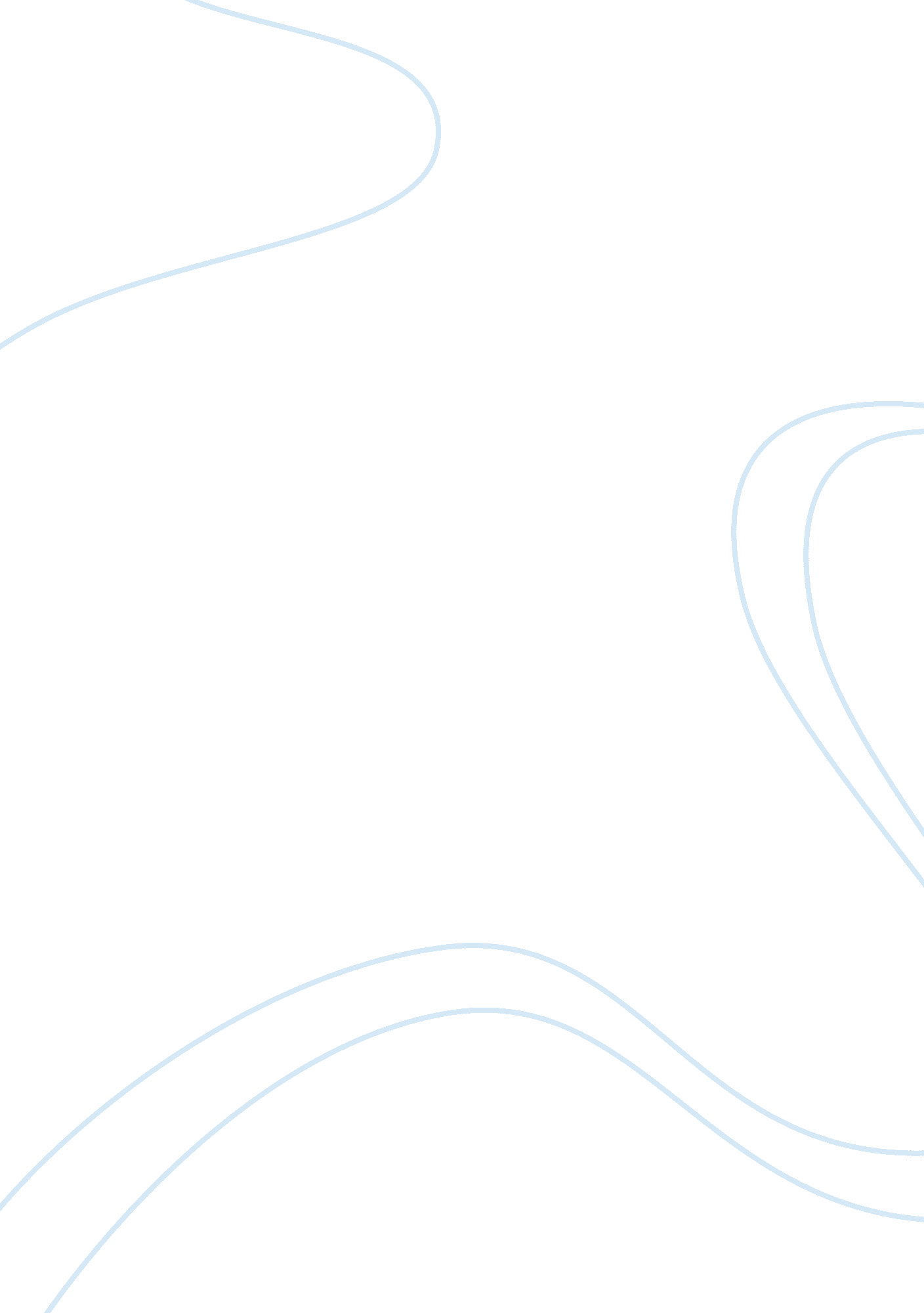 Arguments against induced abortion essayExperience, Belief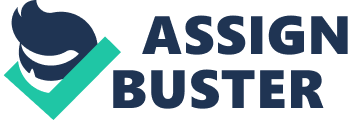 Abortion, which is pregnancy termination through the removal of the foetus or embryo from the uterus before birth, is one of the most common practices that have been taking place in the society, especially, in the twenty first century. One essential thing that should be noted, however, is the fact that abortion can spontaneously take place, for example, as a result of the mother’s physical, physiological or psychological complications. This is referred to as a miscarriage. However, when abortion is induced, for example in hospitals, this is refereed to as induced abortion. There have been many cases of abortion in all continents and countries across the world and these have been followed by different observations and opinions concerning the same, whereby some of the societies have fully embraced it, while others, especially the more conservative and religious countries and societies, have had a strong negative opinion about it, especially, among the religious leaders and social human rights’ activists. 
Induced abortion, in my opinion, should not be supported, judging from the impacts it has had on people’s lives. For example, induced abortion led to 700, 000 maternal deaths in the year 2010 alone. At the same time, there are over 5 million admission cases in hospitals worldwide, annually, from ladies who have attempted to induce abortion out of hospital. One of the most essential things to note concerning abortion is the fact that it has been received with different opinions and reception, both positive and negative. From an analysis of the impacts that it had on the society, it is evident that this is one of the most unacceptable practices in the society. At the same time, as much as many parties have had different opinions and approaches towards the same, it should be noted that legalizing abortion in the society will not provide any remedy to the problem of unwanted pregnancies. At the same time, it should be noted that the impacts that induced abortion has on the victims (potential mothers) is by far more traumatic compared to bringing the unwanted pregnancy to birth. 
There are several aspects that should be considered, especially when considering induced abortion among expectant mothers. These should be looked at from short term and long term perspectives. For example, some of the short term outcomes that come along with this include fatal physical injuries and these are some of the factors that have led to over 5 million hospital admissions worldwide, every year. Out of these 5 million admission cases, some of the treatments are not always successful, which leads to the death of over 700, 000 victims annually. At the same time, abortion leads to long term effects, and these include psychological impacts such as trauma, which might lead to the victims developing a phobia for pregnancy. 
At the same time, severe complications during induced abortion might lead to lack of conception in future, as well as possible and actual cases of miscarriage when the lady attempts to conceive in the future. At the same time, it is also necessary to note the fact that life starts at conception, as much as many people have had different opinions towards this. Therefore, this means that induced abortion is the removal of a life before it’s due to birth after carrying the fetus or embryo through the nine months of pregnancy. Induced abortion is, therefore, killing; which is not acceptable in the law, as well as from a social and religious outlook. From these different perspectives, abortion should not be supported in the society, and all groups; social, religious and legal, should condone the practice, and review the already existing laws supporting it. Works cited Abbate, Jane. Where do broken hearts go?: Healing and hope after abortion. New York: McGraw-Hill, 2010. Print. 
Bailey, Greg. Abortion: a rational look at an emotional issue. New Jersey: Prentice Hall, 2010. Print. 
Kaczor, Christopher. The Ethics of Abortion: Women's Rights, Human Life, and the Question of Justice. New York: Rutledge, 2010. Print. 